#ScienceAcademicForUkraine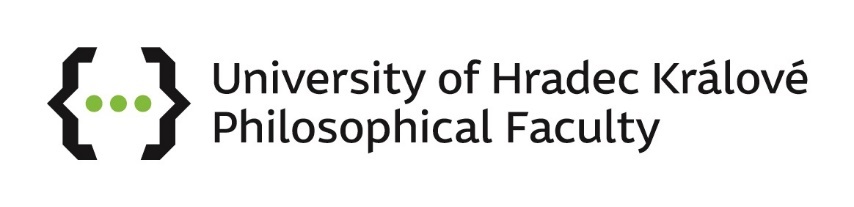 Company information offer:University of Hradec Kralove, Philosophical Faculty, Department of Archaeology, offers research positions for Ukrainian colleagues escaping from war:Positions:ArchaeologistChief Archaeological Field TechnicianArchaeological Field TechnicianDetailed information:ArchaeologistJob description: Full scale field archeological workRealization and coordination of the rescue archaeological excavationsFulfillment of scientific goals of archaeological research and cooperation on their conceptual solutionsWe require:Fluent in English (maybe, an interpreter will be available)University education at least in the master's degree in field of archaeology Experience with archaeological field activities (excavation, documentation, post-excavation)Driving license is an advantageBasic Czech is an advantageChief Archaeological Field TechnicianJob description: Complex field archeological workRealization and coordination of the rescue archaeological excavationsFulfillment of scientific goals of archaeological research and cooperation on their conceptual solutionsWe require:Fluent in English (maybe, an interpreter will be available)University education at least in the bachelor's degree in field of archaeology Experience with archaeological field activities (excavation, documentation, post-excavation)Driving license is an advantageBasic Czech is an advantageArchaeological Field TechnicianJob description: Complex field archeological workRealization and coordination of the rescue archaeological excavationWe require:Fluent in English (maybe, an interpreter will be available)Experience in archaeological research (excavation, documentation)Completed secondary educationDriving license is an advantageBasic Czech is an advantageInformation: We offer support for Ukrainian refugees and coverage (contribution) of travel expenses.Contact info:Mgr. Katerina Barina VyletalovaHR managerE-mail: katerina.vyletalova@uhk.czPhone: +420 774 566 527